تعهد نامه قرارداد طرح های سال 1399 کمیته پژوهشی دانشجویان دانشگاه علوم پزشکی گناباد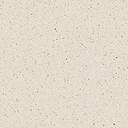 نام و نام خانوادگی دانشجو مجری طرح:                    شماره دانشجویی :                            کد ملی: رشته تحصیلی:                                                       مقطع تحصیلی :                                شماره تلفن :         عنوان دقیق طرح طبق قرارداد: نام و نام خانوادگی استاد راهنما (عضو هیئت علمی دانشگاه): نام و نام خانوادگی سایر همکاران : تاریخ شروع طرح طبق قرار داد :...............                                                      تاریخ پایان طرح طبق قرار داد : ...................               کد اخلاق: کد اولویت پژوهشی طرح : پروپوزال ارسالی نباید عنوان پایان نامه و یا بخشی از آن باشد یا قبلا توسط دانشجو  استاد راهنما یا همکاران در کمیته ها و انجمن ها و یا در دانشگاه/دانشکده/مرکز تحقیقات/بیمارستان/ و هیچ سازمان دولتی یا غیر دولتی دیگری به عنوان طرح پژوهشی ثبت شده باشد.پس از ثبت قرارداد هیچگونه تغییری در عنوان، پژوهشگران و سایر قسمت های پروپوزال قابل انجام نخواهد بود مگر مواردی که از طرف کمیته پژوهشی دانشجویان در خواست رسمی ارائه شده باشد.مجری دانشجویی طرح باید حداکثر تا 10 روز پس از تاریخ پایان قرارداد نسبت به تحویل مقاله چاپ شده یا گزارش نهایی طرح خود با آدرس سازمانی کمیته اقدام نماید. (تاریخ پایان قرارداد با نظر مجری تعیین می شود و قابل تغییر نخواهد بود.)در صورتیکه مجری دانشجویی نتواند طبق زمان مقرر کار خود را به پایان برساند می تواند حداقل یک هفته قبل از پایان تاریخ قرارداد، با مراجعه حضوری به دفتر کمیته پژوهشی دانشجویان و ثبت درخواست، نسبت به تمدید مدت قرارداد خود اقدام نماید. بدیهی است در صورت موجه بودن دلیل تمدید طرح، کمیته پژوهشی دانشجویان می تواند یک پنجم کل مدت زمان قرارداد را برای یک بار تمدید نماید. کمیته پژوهشی دانشجویان هیچ گونه مسئولیتی برای اطلاع رسانی به دانشجو در مورد زمان اتمام قرارداد ندارد.  بدیهی است زمان مربوط به بعد از سابمیت مقاله تا انجام فرایند داوری وپذیرش جز تاخیر موجه به حساب می آیددر صورت عدم تحویل گزارش نهایی طرح برای دانشجویان مقاطع کارشناسی، کارشناسی ارشد و دکترای عمومی و یا مقاله منتج از طرح با آدرس سازمانی کمیته طبق زمان مقرر، کمیته پژوهشی دانشجویان می تواند با مجری تسویه حساب ننموده و مانع فارغ التحصیلی ایشان گردد. مجری دانشجویی طرح می تواند حداکثر تا یک ماه پس از تسویه حساب، یک نسخه از اصل قرارداد طرح را از کمیته پژوهشی دانشجویان درخواست نماید. در صورت عدم مراجعه، کمیته پژوهشی هیچ مسئولیتی در این مورد نخواهد داشت.استاد راهنمای طرح دانشجویی و سایر همکاران طرح (در صورتیکه نام و سمت آنها در پروپوزال قبلا قید شده باشد) می توانندپس از تسویه حساب مجری اول،  تقاضای دریافت گواهی همکاری نمایند. مسئولیت ادعای سایر همکاران نسبت به طرح مورد قرار داد یا گزارش یا مقاله منتج از آن بر عهده استاد راهنمای دانشجویی می باشد.(هر طرح یک پژوهشگر دانشجویی، یک استاد راهنما و تعدادی همکار دارد. ارائه گواهی براساس ترتیب اسامی در پروپوزال خواهد بود).بر اساس تبصره 3 ماده 4  قید شده در قرارداد، به معاونت تحقیقات و فن آوری دانشگاه اختيار مي دهم كه درصورت عدم انجام تعهدات مربوطه و لغو قرارداد نسبت به استرداد غرامت هاي مربوطه از طریق اعلام بدهکاری و عدم تسویه حساب اینجانب با معاونت آموزشی دانشگاه اقدام نمايد. فسخ قرارداد بدون دلیل قابل قبول امکان پذیر نمی باشد.بر اساس مصوبه شورای پژوهشی کمیته پژوهشی دانشجویان دانشگاه و مصوبه کمیته اجرایی شورای پژوهشی دانشگاه، درمورد قراردادهای طرح های تحقیقاتی دانشجویان در سال .........، پرداخت و تسویه حساب نهایی هزینه طرح تحقیقاتی منوط به دریافت گزارش نهایی و یا  یک مقاله چاپ شده منتج از همان طرح (با آدرس سازمانی کمیته پژوهشی دانشجویان دانشگاه به عنوان نشانی اصلی و اول دانشچوی پژوهشگر و درج شماره ثبت قرارداد در متن مقاله در بخش تقدیر و تشکر) در مجلات معتبر داخلی یا خارجی می باشد. دانشجو پژوهشگر باید نفر اول و عضو هيات‌علمي، نویسنده مسئول و مکاتبه کننده باشد(نویسنده مسئول و مکاتبه کننده مشترک قابل قبول نیست)، مشاهده افیلیشن کمیته، و تقدیر و تشکر در مقاله ایندکس شده در سایت های scopus, pubmed, web of science  و سایت های مجلات داخلی ملاک تسویه حساب با طرح دانشجوی پژوهشگر خواهد بود.اولویت پرداخت اعتبار مالی و تسویه حساب طرح منوط به ارائه گزارش و یا مقاله چاپ شده می باشد. لیکن سند معتبر یک مقاله پذیرش شده در مجلات معتبر داخلی یا خارجی منتج از طرح مورد قرارداد در صورتیکه مدت قرارداد و مدت تمدید قرارداد پایان یافته باشد برای جلوگیری از ابطال طرح، با احراز شرایط بند 7 راهنمای شرایط قرارداد و تایید شورای پژوهشی کمیته پژوهشی دانشجویان دانشگاه، مورد بررسی قرار خواهد گرفت. هیچ گونه تعهدی در مورد تسویه حساب طرح پس از زمان های قانونی قرارداد وجود ندارد.در صورتیکه متن مورد نظر کمیته و شماره ثبت قرارداد در بخش تشکر و قدردانی ذکر نشده باشد مقاله چاپ شدهمورد قبول نبود، تسویه حساب  انجام نخواهد شد. بر اساس نامه شماره 1152/د/703 مورخ 2/4/95 معاونت تحقیقات و فن آوری وزارت بهداشت درمان و آموزش پزشکی، استاد راهنمای پژوهش دانشجویی میبایست عضو هیئت علمی دانشگاه باشد و مسئولیت رعایت استانداردهای اخلاق در پژوهش طرح بر عهده ایشان می باشد.بر اساس نامه شماره 421/د/700 مورخ 6/2/96 معاون تحقیقات و فن آوری وزارت بهداشت درمان و آموزش پزشکی، "صدور تاییدیه اخلاقی برای پژوهش هایی که قبل از گرفتن تاییدیه کمیته اخلاق انجام آنها شروع شده است، اعم از اینکه پژوهش پایان یافته باشد و یا در حال انجام باشد؛ مطلقاً ممنوع است". لذا پژوهشگر دانشجویی و استاد راهنمای ایشان در این طرح متعهد می شوند که این طرح  در حال انجام یا پایان یافته نمی باشد. لذا به این دلیل باید حداقل نیمی از مدت قرارداد طرح باید گذشته باشد تا مقاله پذیرفته یا چاپ شود. تسویه حساب با مقالاتی  که زودتر از نیمی از مدت قرارداد پذیرفته یا چاپ شوند مقدور نخواهد بود. متعهد می شوم این طرح را با مقاله چاپ شده منتج از آن  و یا گزارش نهایی تسویه حساب نمایم. در غیر این صورت کمیته پژوهشی دانشجویان دانشگاه مختار به ابطال طرح می باشد.      اینجانبان    پژوهشگر دانشجویی و      استاد راهنمای تحقیق دانشجویی طرح نسبت به مطالب فوق آگاه و پایبندیم و صحت اطلاعات ذکر شده در این برگه و پروپوزال طرح را  تایید می نماییم. کمیته پژوهشی دانشجویان مختار است در صورت تخطی اینجانبان از موارد فوق با من طبق مقررات رفتار نماید. مسئولیت تمامی موارد فوق الذکر بر عهده اینجانبان می باشد. تاریخ :نام و نام خانوادگی و امضاء، و مهر محقق دانشجویی (دانشجو):نام و نام خانوادگی و امضاء، و مهر استاد راهنمای محقق دانشجویی:این تعهد نامه باید حداکثر ظرف ده روز کاری از تاریخ امضا به دفتر کمیته پژوهشی دانشجویان دانشگاه عودت داده شود.